Муниципальное общеобразовательное учреждение – средняя  общеобразовательная школа №6 г. Аткарска Саратовской области«УТВЕРЖДАЮ»Директор__________________Н. Ю. Сучкова«____» ________________________ 2012 годПрограммапо профилактике дорожно-транспортного травматизма обучающихся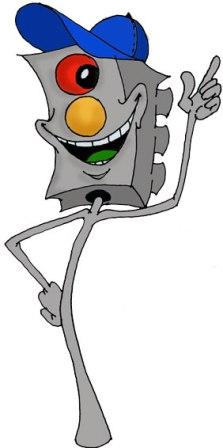 2012 годНаименование программы: Программа по профилактике дорожно-транспортного травматизма обучающихся муниципального общеобразовательного учреждения средней общеобразовательной школы №6 г. Аткарска Саратовской областиАктуальность программы: Согласно Федеральному закону «О безопасности дорожного движения», основными принципами обеспечения безопасности дорожного движения являются: приоритет жизни и здоровья граждан, участвующих в дорожном движении, над экономическими результатами хозяйственной деятельности; приоритет ответственности государства за обеспечение безопасности дорожного движения над ответственностью граждан, участвующих в дорожном движении; соблюдение интересов граждан, общества и государства. Резкое возрастание в последние годы автомобилизации, порождает множество проблем, среди которых дорожно-транспортный травматизм все больше приобретает характер «национальной катастрофы». Ущерб только от гибели, ранения людей и повреждения транспортных средств в ДТП сопоставим с доходной частью бюджета и составляет в целом по России около 15 % от его величины. Особую категорию пострадавших в результате ДТП составляют дети. По усредненным данным ежегодно на улицах и дорогах страны гибнет 1500 и получает ранения 24000 несовершеннолетних участников дорожного движения. Сложившееся положение с детским дорожно-транспортным травматизмом, - по оценке ГУ ГИБДД МВД России, - свидетельствует о незнании детьми Правил дорожного движения и неумении правильно ориентироваться в дорожной обстановке, что является следствием недостаточного внимания к проблемам предупреждения детского травматизма, в первую очередь, со стороны органов образования. Несмотря на то, что в России действует целый ряд нормативных документов, обязывающих учебные заведения проводить последовательную профилактическую работу по изучению Правил дорожного движения, результаты контрольно-аналитической работы Госавтоинспекции показывают, что более половины дорожно-транспортных происшествий происходит по вине детей, нарушающих правила поведения на улицах и дорогах. Основными причинами ДТП по неосторожности детей чаще всего становятся: нарушение правил перехода проезжей части, неподчинение сигналам светофора, неожиданный выход из-за транспортного средства, деревьев; игра на проезжей части; неумелое управление велосипедом . В течении года наиболее опасными с точки зрения риска ДТП являются апрель-май, а также конец августа и сентябрь.Предрасположенность детей к несчастным случаям на дороге обусловлена особенностями психофизиологического развития, такими как: - неустойчивость и быстрое истощение нервной системы; - неспособность адекватно оценивать обстановку; - быстрое образование и исчезновение условных рефлексов; - преобладание процессов возбуждения над процессами торможения; - преобладание потребности в движении над осторожностью; - стремление подражать взрослым; - недостаток знаний об источниках опасности; - отсутствие способности отделять главное от второстепенного; - переоценка своих возможностей в реальной ситуации; - неадекватная реакция на сильные резкие раздражители и др. Почти две трети из общего числа пострадавших на дороге детей попадает под машину из-за отсутствия главного транспортного навыка: предвидения скрытой опасности. Цель программы: повышение эффективности педагогической профилактики детского дорожно-транспортного травматизма посредством научно-методического обоснования и систематизации деятельности образовательных учреждений округа, а также консолидация деятельности всех субъектов, ответственных за безопасность детей на дорогах города. Основные задачи программы: предоставить учащимся базовое образование в рамках государственных стандартов;выработка у учащихся поведенческих стереотипов, способствующих самосохранению в условиях дорожной ситуации;формирование у учащихся устойчивых навыков соблюдения и выполнения правил дорожного движения;привитие культуры безопасного поведения на дорогах;воспитание грамотных участников дорожного движения,формирование уважительного отношения к законам дороги, осознания объективной целесообразности действующих правил и требований дорожного движения;формирование общечеловеческих нравственных ценностных ориентации;привитие первичных навыков оказания первой медицинской помощи при ДТП;поддерживать у родителей обучающихся устойчивый интерес к безопасности детей как участников дорожного движения.Нормативно – правовые  документы:Конституция РФ.Конвенция «О правах ребенка».Правила дорожного  движения.Устав образовательного учреждения.Положение об отряде юных инспекторов движения.Государственный образовательный стандарт.Методические рекомендации по курсу ОБЖ для проведения уроков ПДД.Учебники по ОБЖ, ПДД.Основные разделы программы:Положение об отряде юных инспекторов дорожного движения.Основные направления работы юных инспекторов движения.Обязанности юных инспекторов дорожного движения.Права юных инспекторов дорожного движения.Список отряда юных инспекторов дорожного движения.План занятий с отрядом юных инспекторов дорожного движения.План работы по профилактике детского дорожно-транспортного травматизма.Сроки реализации программы: 2012-2014 годыПоложениеоб отряде юных инспекторов дорожного движенияОтряды юных инспекторов движения – это добровольные объединения школьников, которые создаются с целью воспитания у них гражданственности, высокой обшей культуры, коллективизма, профессиональной ориентации, широкого привлечения их к организации пропаганды безопасного поведения на дорогах среди детей младшего и среднего возраста. Членами отрядов юных инспекторов движения могут быть учащиеся в возрасте от 10 лет, изъявившие желание активно учacтвoвaть в работе отряда. Отряд создается при наличии не менее10 человек и может делиться на отделения. Основными задачами отрядов юных инспекторов движения являются:- активное содействие школе в воспитании учащихся, выработке у школьников активной жизненной позиции.- изучение правил, безопасного поведения на дорогах, овладение навыками проведения работы по пропаганде Правил дорожного движения и организация этой работы среди детей.- овладение умениями оказания первой помощи пострадавшим при дорожно-транспортных происшествиях.Основными направлениями работы юных инспекторов движения являются:Воспитание у членов отряда ЮИД преданности своей Родине на героических, боевых и трудовых традициях милиции, формирование у них правосознания, гуманного отношения к людям, чувства товарищества.Углубленное изучение Правил дорожного движения, овладение методами предупреждения детского дорожно-транспортного травматизма и навыками оказания первой помощи пострадавшим при дорожно-транспортных происшествиях, знакомство с оперативно-техническими средствами регулирования дорожною движения.Проведение массово-разъяснительной работы по пропаганде Правил дорожного движения в школах, детских садах, внешкольных учреждениях с использованием технических средств пропаганды.Участие в смотрах и слетах ЮПД, конкурсах, соревнованиях агитбригад, работе кинолекториев.Юный инспектор движения обязан:Дорожить честью, званием юного инспектора движения, активно участвовать в делах отряда, своевременно и точно выполнять задания штаба и командиров.Изучать Правила дорожного движения и быть примеров в их исполнении.Вести разъяснительную работу среди сверстников и детей младшего возраста по пропаганде Правил дорожного движения.Всемерно беречь и укреплять общественный правопорядок, участвовать в предупреждении нарушений детьми Правил дорожного движения.Укреплять здоровье, систематически заниматься физической культурой и спортом.Юный инспектор движения имеет право:Участвовать в обсуждении всех вопросов, относящихся к деятельности отряда, и вносить соответствующие предложения.Избирать и быть избранным в штаб отряда юных инспекторов движения.Овладев знаниями, умениями и навыками, методикой и практикой работы по профилактике детского дорожно-транспортного травматизма получить звание “Юный инспектор по безопасности движения”, звание присваивается после проверки умений в практической работе. В торжественной обстановке юному инспектору по безопасности дорожного движения вручаются удостоверение, значок и нарукавная повязка.Обращаться за помощью и консультацией по вопросам безопасности дорожного движения и общественного правопорядка в местные органы милиции и Госинспекции.Список членов отряда  юных инспекторов дорожного движенияМолоканова ЕкатеринаЗотова ЕкатеринаЛинкевич НикитаХлебников КириллПужайкин НиколайШашкова ПолинаШвецова ЛюбовьЛисовский ВикторЕпишева КристинаКрасичков АлексейКлемешова АлинаСальников ДмитрийПлан занятий с отрядом юных инспекторов дорожного движенияПлан работы по профилактике детского дорожно-транспортного травматизмаОжидаемый результат:повышение правовой культуры участников дорожного движения, предотвращение детского дорожно-транспортного травматизма.Сроки исполненияСодержание работыОтветственныеОтметка о  выполнениисентябрьПоложение об отрядах ЮИД. Определение состава и структуры отряда. Выборы командира отряда. Разработка символа отряда.вожатаяноябрьИстория автомототранспорта и безопасности движения. Автомобили, мотоциклы и велосипеды. вожатаяянварьПравила дорожного движения, их история, общие положения, общие обязанности водителя, пешеходов и пассажиров.вожатаямартНомерные, опознавательные и предупреждающие знаки, надписи и обозначения.вожатаяСроки исполненияСодержание работыУчастникиОтветственныеОтметка о  выполнениисентябрьОзнакомление с нормативными и методическими документами по предупреждению ДДТТпедагогический коллективзаместитель директора по ВРсентябрьСоздание отряда ЮИД и организация его работызаместитель директора по ВРвожатаясентябрьБеседы на общешкольных родительских собраниях на темы: «Как влияет на безопасность детей поведение родителей на дороге»1-11 классыклассные руководителисентябрьОбновление уголка по безопасному дорожному движению, уголка ЮИДзаместитель директора по ВРоктябрьПроведение акции «Водитель! Мы обращаемся к тебе!»6-7лассыклассные руководителиоктябрьдекабрьмартОрганизация конкурсов на лучший рисунок по безопасности движения3 класс4 класс5 классноябрьВнеклассное мероприятие на тему «Дорожные знаки. Знакомство»1-2 классывоспитатель ГПДклассные руководителидекабрьАкция «Помни!» (листовки по правилам дорожного движения)8-9 классыклассные  руководителиянварьТестирование учащихся на предмет изучения правил дорожного движения3-5 классыучитель ОБЖмартАкция «Наша жизнь» (презентации по правилам дорожного движения»10-11 классыклассные руководителиапрельВикторина «Красный, желтый, зеленый!»3-5 классывожатаямайСоревнование юных велосипедистов «Безопасное колесо»5-6 классыучитель ОБЖсентябрь-майПроведение классных часов, направленных на профилактику детского дорожно-транспортного травматизма1-11 классыклассные руководителисентябрь - майБеседы с инспектором ГИБДД1-11 классызаместитель директора по ВР